Муниципальное общеобразовательное учреждение «Средняя общеобразовательная школа №1 С углубленным изучением отдельных предметов г. Дубны Московской области. Выполнила: учащаяся 3 «А» класса Медведева Елизавета Руководитель: учитель начальной Школы МБОУ СОШ №1 Барашкова Людмила Павловна ТЕМА: «МОЛЕКУЛЯРНАЯ КУЛИНАРИЯ-КУХНЯ БУДУЩЕГО» ГОРОДСКАЯ НАУЧНО-ПОЗНАВАТЕЛЬНАЯ КОНФЕРЕНЦИЯ МЛАДШИХ  ШКОЛЬНИКОВ «ШАГ В НАУКУ» 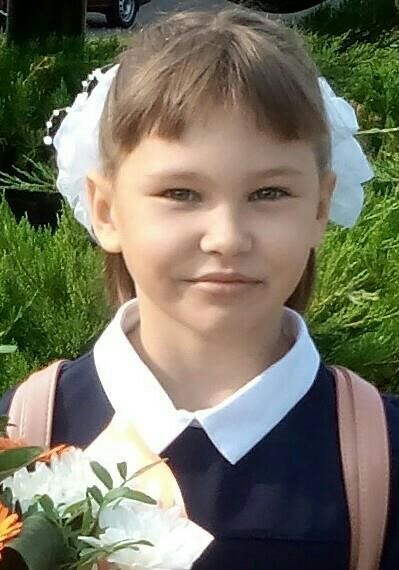 Московская область город Дубна 2019 год СОДЕРЖАНИЕ Введение…………………………………………………………………………………………………………………3 Постановка целей и задач исследования………………………………………………………………3 Теоретическая часть………………………………………………………………………………………………. История возникновения молекулярной кулинарии………………………………………… Физико-химические процессы…………………………………………………………………………. Основные приёмы……………………………………………………………………………………………… Практическая часть…………………………………………………………………………………………………...................... Приготовление молекулярного блюда своими руками………………………………… 2. Результаты эксперимента…………………………………………………………………………………. 3. Приготовление «молекулярного блюда» с одноклассниками………………………… Выводы…………………………………………………………………………………………………………………… Список использованной литературы…………………………………………………………………….  Приложение 1.   Посещение мастер-класса в Москве (фотоматериал)…………………………………………………………………………………………………… Приложение 2.  Эксперимент по приготовлению молекулярных блюд своими руками (фотоматериал)………………………………………………………………………………………… Приложение 3. Приготовление молекулярных блюд с одноклассниками (фотоматериал)………………………………………………………………………………………………………… 	I. 	Введение Постановка целей и задач Моё выступление называется «Молекулярная кулинария-кухня будущего» Цель работы: изучить понятие «молекулярная кулинария» выявить степень её безопасности и возможности её существования в будущем. Задачи: Изучить теоретический и практический материал по данной теме. Познакомиться с физико-химическими процессами, происходящими при приготовлении. Узнать о пользе и вреде молекулярной кулинарии. Приготовить молекулярное блюдо своими руками в домашних условиях. Поделиться своими знаниями с одноклассниками. Гипотеза: я предполагаю, что молекулярные блюда — это полезные продукты и что «молекулярная кухня» в будущем будет очень популярна. 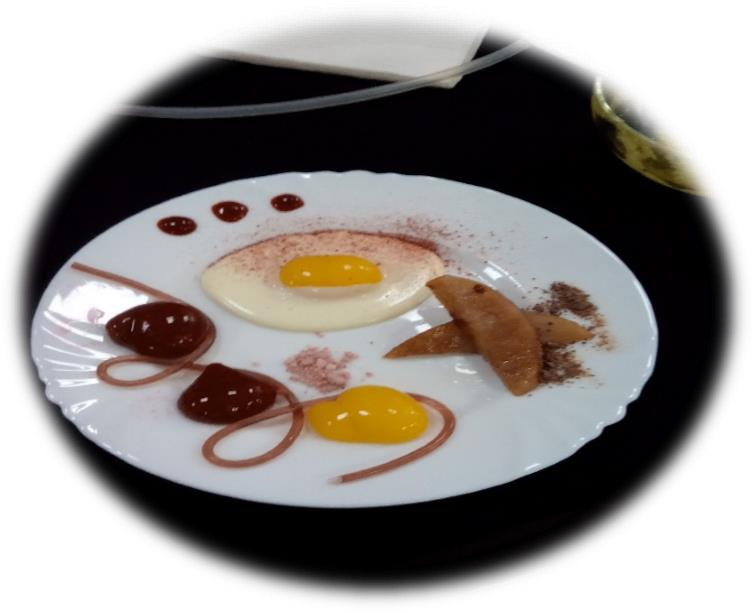 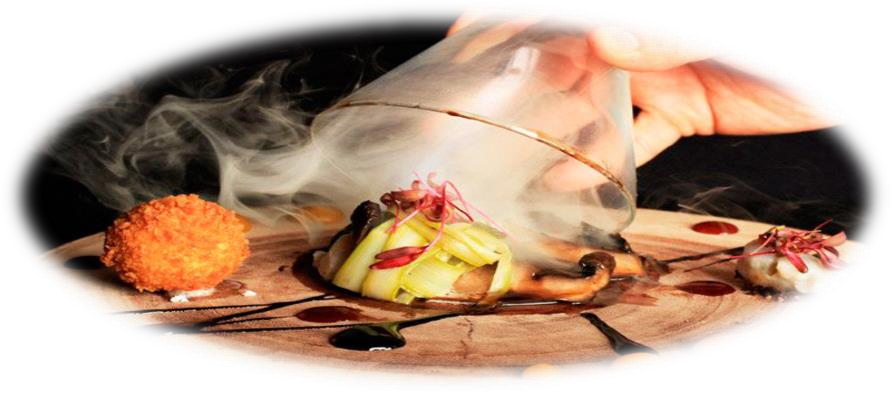 Однажды по телевизору я увидела очень необычную еду: мороженное со вкусом копчёной скумбрии, винегрет, икру из апельсинов, пирожное «панна-котта», пирог из тыквы и бананов. Всё в ней было странно: и форма и внешний вид…. Знакомьтесь-блюда молекулярной кулинарии! 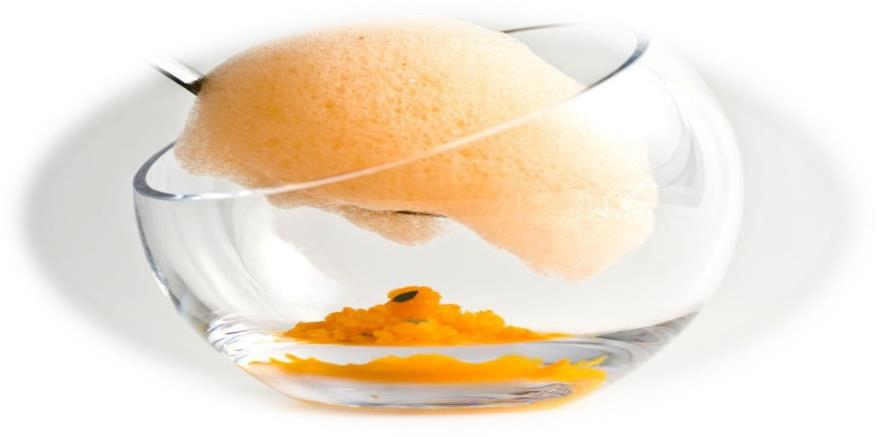 Мне захотелось подробнее узнать, что такое «молекулярная кухня» и я посетила мастер-класс в Москве в APRIORI студии. Там я не только познакомилась с историей создания молекулярной кулинарии, но и сама смогла приготовить и попробовать эти диковинные блюда. II. 	Теоретическая часть. История возникновения молекулярной кулинарии. Основателями молекулярной кулинарии считают физика Николаса Курти и химика Эрви Тиса. Именно этих учёных, в середине 20 века, стал всё чаще волновать вопрос о составе продуктов и их влияния на человека. Совместив химию и физику на кухне, им удаётся в 1992 году, открыть новое направление в кулинарии-«молекулярное».  Молекулярная кулинария — это раздел науки о питании. С помощью физико- химических свойств можно изменять, привычные нам блюда, до неузнаваемости. 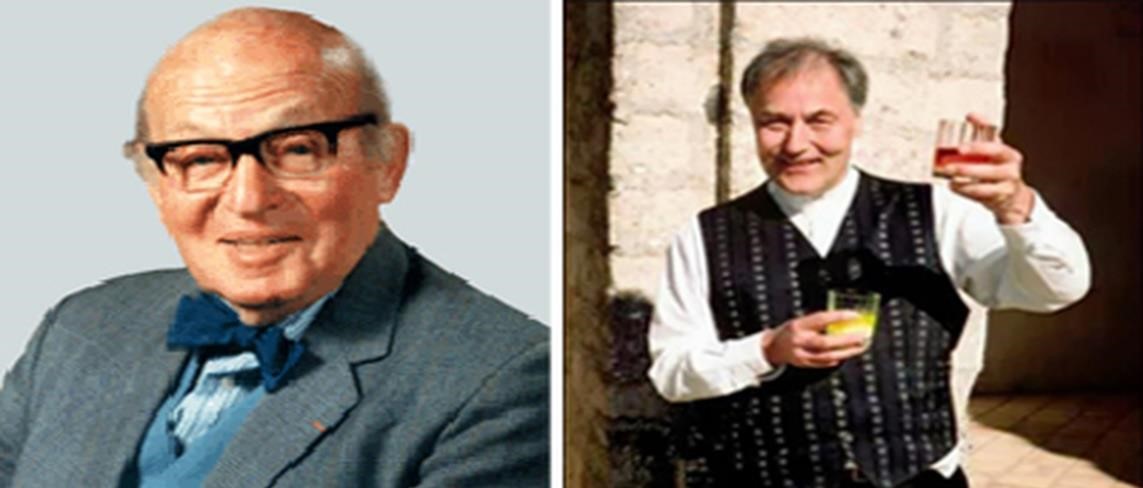 Физико-химические процессы. Для того, чтобы изменить форму и состояние блюд в молекулярной кулинарии используют специальные порошки- текстуры. Все текстуры натуральные, а многие из них, даже полезные. Основные текстуры: Альгинат-натрия- изготовлена из водорослей. Используют её для приготовления различных сфер, соусов , молочных деликатесов. Употребляется в детском питании Агар-агар- получают из бурых водорослей. Содержит много клетчатки, не имеет калорий. Полезна детям и диабетикам. Используют для желатинизации. Лактат кальция- соль молочной кислоты. Используют для придания блюдам уникальной формы. Безвредна. Полезна для людей с пониженным содержанием кальция в организме. Соевый лецитин- текстура из сои. Способствует нормализации веса. Используют её для образования воздушных пенок, соусов, супов.  Каппа-карагинан- получают из водорослей. Очищает организм от токсинов. Используют для непрозрачных гелей. А для того, чтобы с этими текстурами создать блюда, используют специальные приёмы приготовления. Основные приёмы: Заморозка-мгновенно замораживает любое блюдо. Используют жидкий азот (температура -196С). При этом в продуктах сохраняются все полезные свойства, их цвет и натуральный вкус. Желатинизация- превращение продуктов и напитков в желеобразные формы. (Даже, всеми любимый борщ можно приготовить в форме спагетти) Эмульсификация- создание воздушных пенок из любых продуктов (в том числе и мяса) Сферификация- превращение продуктов в желеобразные формы с жидким центром. Вакуумизация- приготовление продуктов в вакуумном пакете на водяной бане, при температуре не выше 60С. Белок в мясе и рыбе остаётся в неизменённом виде. I. Практическая часть.  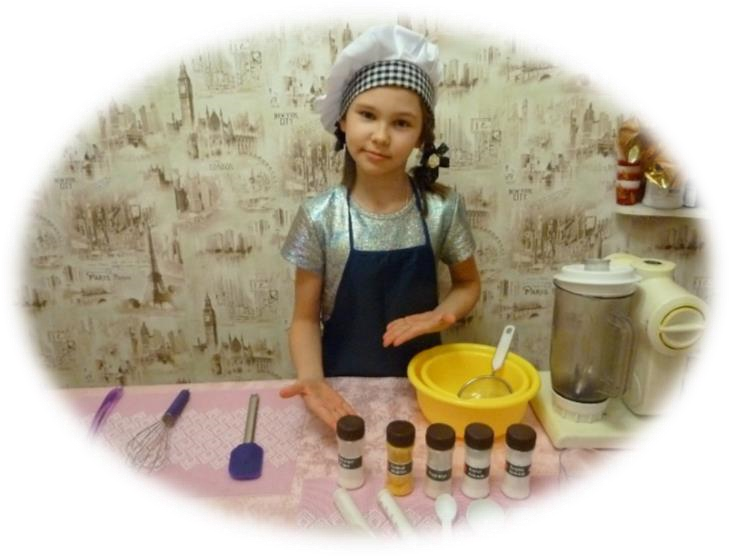 Эксперимент по приготовление молекулярного блюда своими руками. После посещения мастер-класса в Москве и дома, изучив подробнее «молекулярную кухню», я подумала, что смогу повторить приготовить молекулярное блюдо. И решила приготовить десерт «паннакотта»- «молекулярная яичница». В своей работе я применила такие приёмы приготовления, как: 1.) Сферификация- изготовление желе с жидким центром из персиков и манго. Сначала готовится альгинатная ванна (текстура альгинат натрия соединяется с водой) и ванна из воды. Взбиваю персики и манго с сахаром, в получившееся пюре добавляю текстуру лактат кальция. Затем, при помощи ложки, формирую сферы и опускаю их в альгинатную ванну, промываю в ванне с водой. Получилась сфера-желток для моей яичницы. Следующая техника: 2.) Желатинизация - текстуру каппа-карагинан, сахарную пудру, ваниль добавляю к сливкам. Взбиваю. Затем, довожу полученную смесь до кипения, разливаю в тарелки. Это белок яичницы. Добавляю, раннее приготовленную, сферу. Десерт «панна-котта» готов! 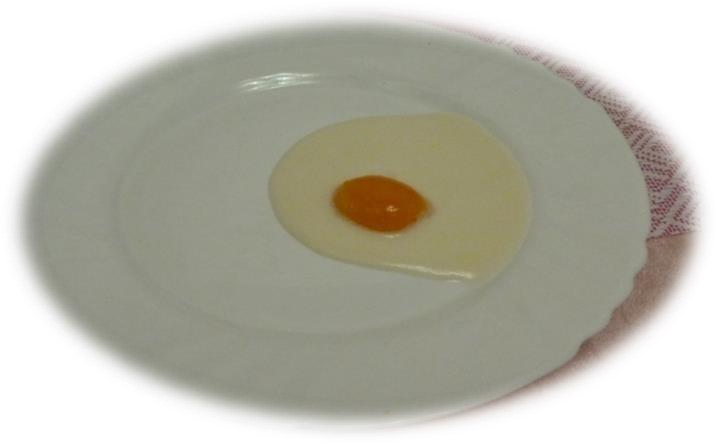 Результаты эксперимента. В ходе своей работы я добилась конечного результата-у меня получилось молекулярное блюдо- десерт «панна -котта» в форме яичницы. В процессе приготовления все текстуры были добавлены мной правильно и в нужном объёме. Сложности, при приготовлении данного блюда, мной замечено не было, значит молекулярные блюда можно готовить своими руками в домашних условиях. Мне очень понравился получившийся результат, и я решила поделиться своим опытом с одноклассниками. Приготовление молекулярного блюда с одноклассниками.  С одноклассниками мы готовили десерт «панна-котта» в форме яичницы и молекулярную икру из сока моркови.Ребята были поражены приготовлением и формой получившихся блюд.Они отметили, что все приготовленные блюда очень вкусные.Наши молекулярные блюда удались!III. 	Выводы В ходе исследований я достигла поставленных целей- было выявлено, что: молекулярная кулинария — это раздел науки о питании. С помощью физико-химических свойств «молекулярная кухня» изменяет состояние и форму привычных блюд до неузнаваемости, и при этом остаётся вкусной и полезной. Так как в молекулярной кулинарии используют натуральные текстуры, при приготовлении блюд сохраняются все полезные свойства и в ней нет консервантов- в будущем она будет очень популярна. Список используемой литературы Х. Антониевиц, К. Дальбек «Дерзкая кулинария: технологии и текстуры молекулярной кухни» Издательство: «Matthias Verlag» 2008 г. Т. Вилгис.  «Молекулярная кухня. Физика и химия утончённого вкуса» Издательство: «Hirzel Verlag» 2008 г. Х. Блюменталь. «Наука кулинарии или молекулярная гастрономия» Издательство: «Bloomsbury USA» 2006 г. Р. Вольке «О чём Эйнштейн рассказал своему повару. Физика и химия на вашей кухне. Издательство «Миф» 2014 г.        Приложение 1    Посещение мастер-класса в Москве в APRIORI студии (Фотоматериал) 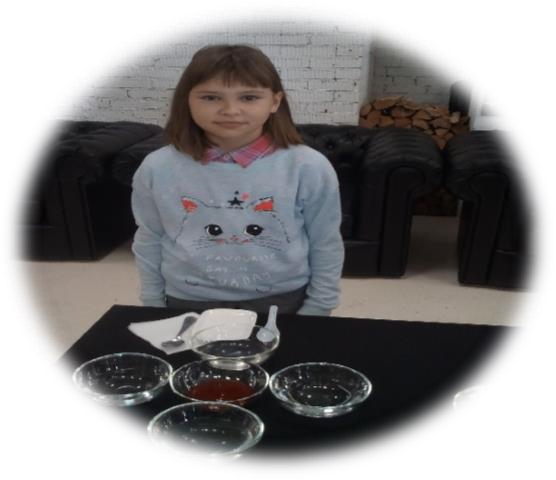 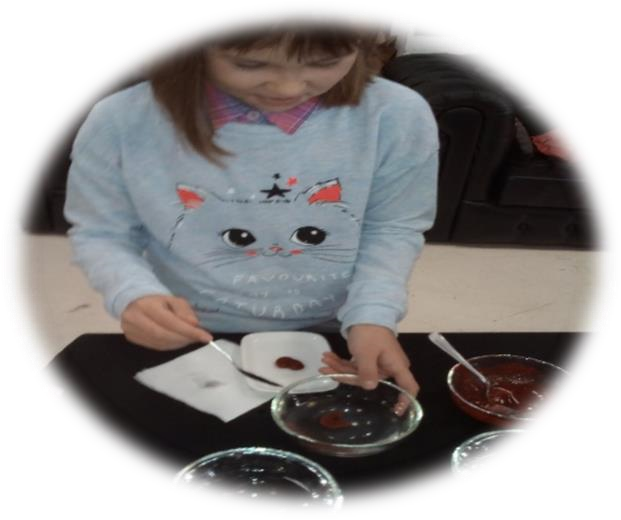 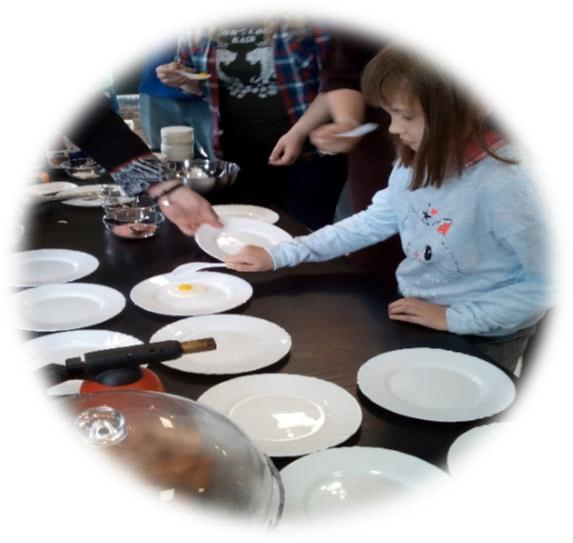 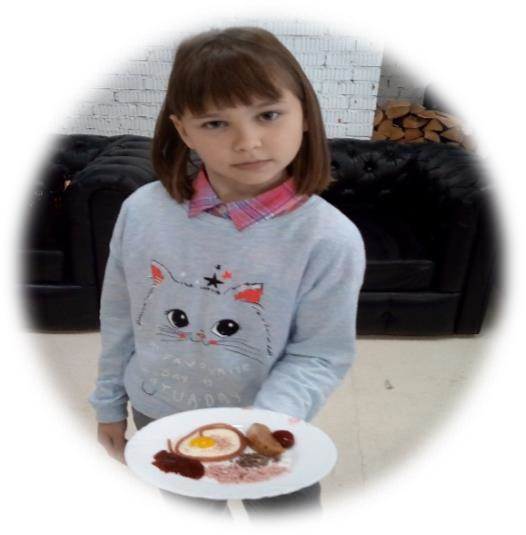 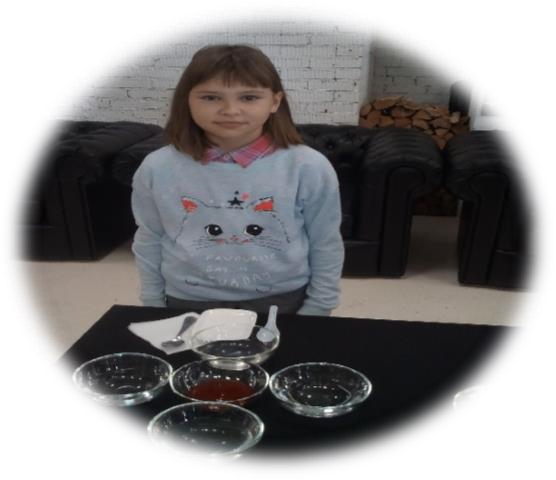 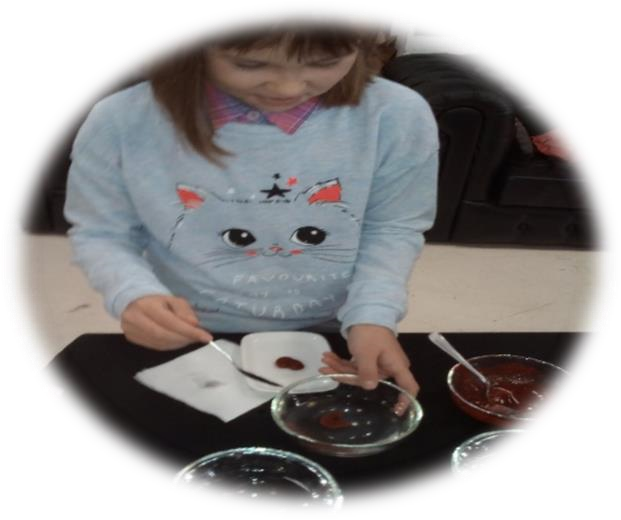 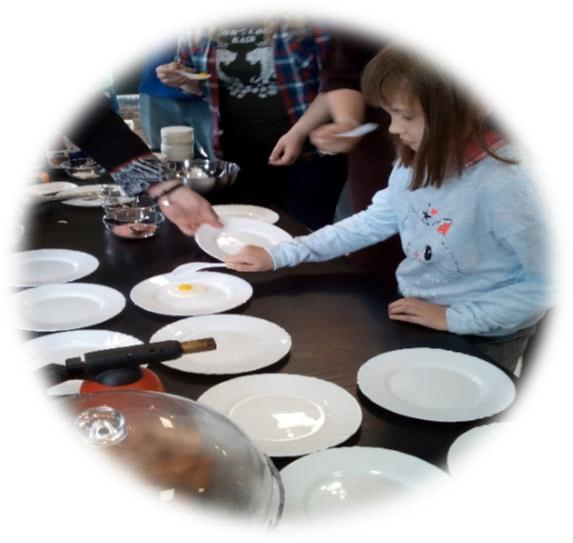 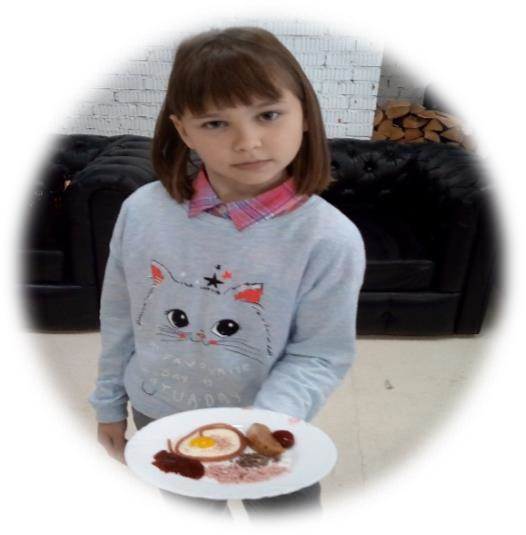 Приложение 2 Эксперимент по приготовлению молекулярных блюд своими руками (Фотоматериал) 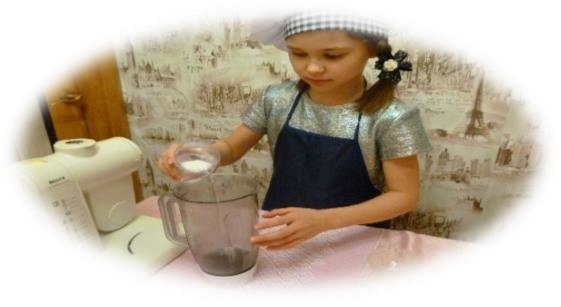 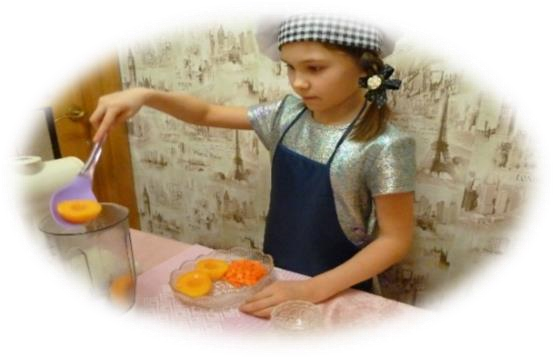 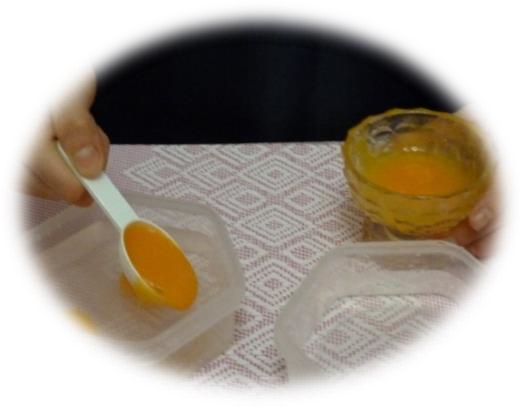 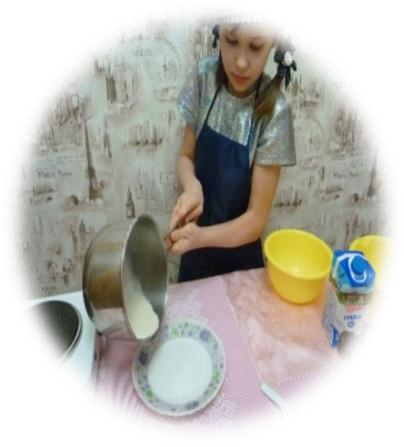 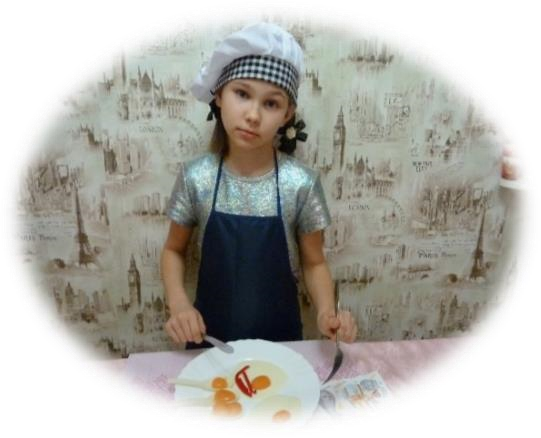 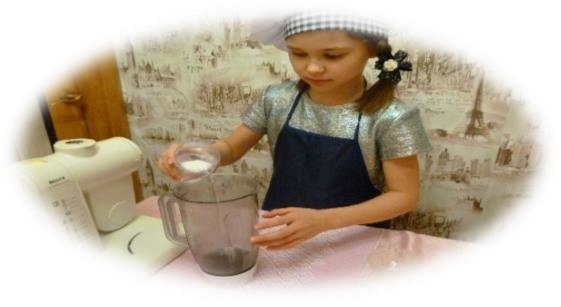 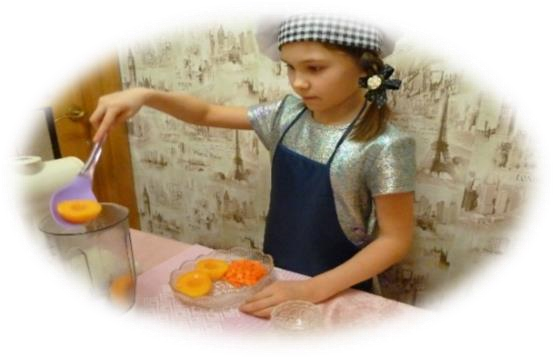 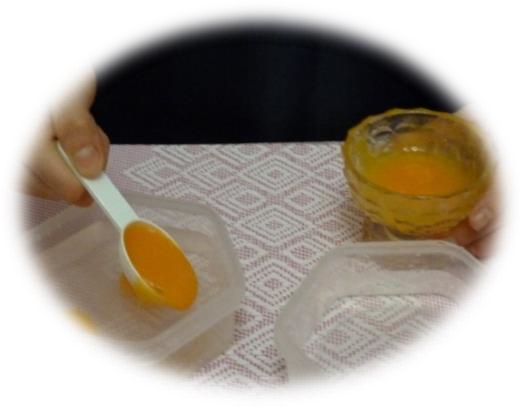 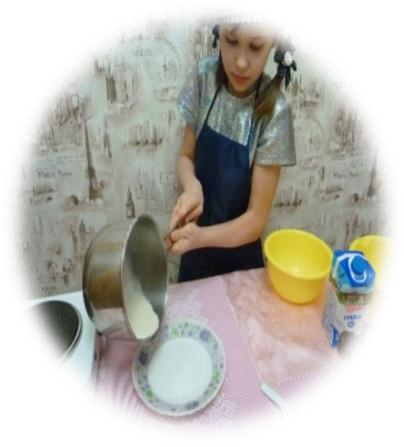 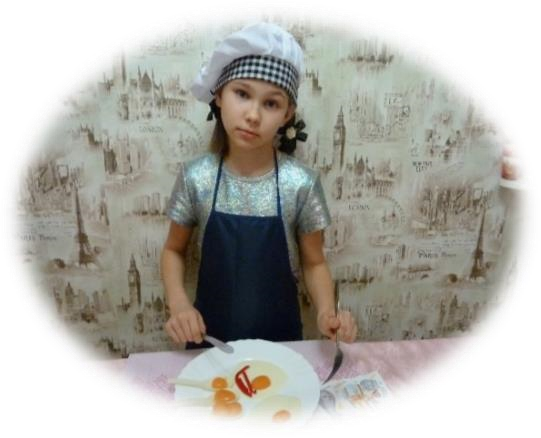 Приложение 3 